This Family Learning to Support Health and Wellbeing Award recognizes organizations that best demonstrate imaginative, engaging, and innovative approaches to deliver family learning opportunities that support health and wellbeing.  These can support individuals in building confidence and independence, and they can also resource families to take control of their health and wellbeing.   Your activities, events or initiatives could be anything that you do that meets health and wellbeing needs, challenges and/or issues faced by families in your community.Who can apply?Applications are open to any UK organization working with families such as libraries, museums, community education, schools, third-sector organizations and tech companies. The award recognizes any activities, events or initiatives that took place between October 2022 – November 2023. Activities, events or initiatives may have started before or be continuing after those dates.Timeline for 2024Awards open 20/12/23. Awards close on 08/03/24.Winners announced 24/04/24.Judging criteria
To score the full 25 marks, you will need to address all the criteria within each of the three sections of the award form. Please submit your application along with photographs or video if available. Non-submission of media is not a disadvantage.Section 1: Family Learning activities (12 marks) Clear explanation of your family learning activities and how these supported your wider organisational goals, strategies and plans in health and wellbeing. (2 marks).Clear explanation of your activities and how your activities support the health and wellbeing of families and your community’s needs in this area. You may want to include information about health data in your area. Your health and wellbeing activities might involve volunteering, connection, noticing, being active and/or being creative. You also may wish to describe new formats and approaches taken and how these novel methods have helped with communication and collaboration (8 marks).How the approach has helped you address and is benefitting families and learners (2 marks).Section 2: Promotion and collaborative working (8 marks) How your promotion and communication supported your delivery to families, particularly those that are under-represented (3 marks)How you worked with others to support your delivery, especially organizations working in the health sector. This could include input from families that helped shape and support your delivery or work with external partners (3 marks)Section 3: Evaluation and outcome (5 marks)How you measured the impact of your activity including gathering feedback and evidence for evaluation e.g., qualitative and quantitative evidence (2 marks) What were the outcomes achieved, and how will this information be used to adapt and develop delivery going forwards (3 marks)About you and your organization (For information only and not part of the judging criteria)Section 1: Family Learning activities (14 marks)Section 2: Promotion and working together (6 marks)  Section 3: Evaluation and outcome (5 marks)Declaration
Please submit your entry by email to the Family Learning team at info@cflearning.org.uk. If you do not receive confirmation of receipt, please call: 07712 324034
Deadline for submissions: Midnight on 8 March 2024. Incomplete or late submissions will not be considered.
If you are successful, you will be notified during April 2024. Judging decisions will be final.Family Learning Awards Form
Family Learning to Support Health and Wellbeing Award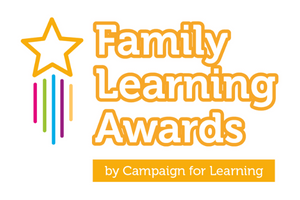 NameJob titleOrganizationAddressTelEmailWebsiteTwitterFacebookYouTubeInstagramLinkedInBrief overview of your organization and its activities (200 words maximum)How many individual learners do you usually support in a year?Name of activity/event/initiative: Was this activity/event/initiative a one-off event or part of a longer-term series of events?How many individual learners were part of the activities/events/initiatives you are entering the award for?Clear explanation of your objectives for your Family Learning activities that support health and wellbeing, and how these supported your wider organisational goals, strategies and plans. (100 words maximum)Clear explanation of your activities and how they support the health and wellbeing of families and address the needs of your community (300 words maximum)How the approach benefitted families and learners (100 words maximum)How your promotion and communication supported your delivery to reach all families from different backgrounds (150 words maximum)How you worked with others to support your delivery. This could include input from families that helped shape and support your delivery (150 words maximum)How you measured the impact of your activity describing how you gathered and used feedback and evidence for evaluation (100 words maximum)What were the outcomes achieved? How will this information be used to adapt delivery going forwards (150 words maximum)I confirm that all the information given in support of this entry is correct and I understand that information contained in this entry may be used for publicity purposes by the Campaign for Learning, in accordance with the Data Protection Act and with, if required, your permission.Signature:Date: